VLADA REPUBLIKE HRVATSKEZagreb, 12. svibnja 2022._______________________________________________________________Predlagatelj: Ministarstvo gospodarstva i održivog razvoja__________________________________________________________________________Predmet:   	Statut Agencije za zaštitu tržišnog natjecanja (predlagatelj: Agencija za zaštitu tržišnog natjecanja) – mišljenje Vlade________________________________________________________________Banski dvori | Trg Sv. Marka 2  | 10000 Zagreb | tel. 01 4569 222 | vlada.gov.hrPrijedlog KLASA: URBROJ: Zagreb, PREDSJEDNIKU HRVATSKOGA SABORA PREDMET: Statut Agencije za zaštitu tržišnog natjecanja – mišljenje VladeVeza: 		Pismo Hrvatskoga sabora, KLASA: 021-03/22-09/10, URBROJ: 65-22-03, od 4. ožujka 2022. Na temelju članka 122. stavka 2. Poslovnika Hrvatskoga sabora („Narodne novine“, br. 81/13., 113/16., 69/17., 29/18., 53/20., 119/20. - Odluka Ustavnog suda Republike Hrvatske i 123/20.), Vlada Republike Hrvatske o Statutu Agencije za zaštitu tržišnog natjecanja, daje sljedeće M I Š L J E N J EVlada Republike Hrvatske predlaže Hrvatskome saboru da potvrdi Statut Agencije za zaštitu tržišnog natjecanja (u daljnjem tekstu: Statut), koji je predsjedniku Hrvatskog sabora dostavila Agencija za zaštitu tržišnog natjecanja aktom, KLASA: 023-01/21-02/004, URBROJ: 580-06/88-2022-009, od 3. ožujka 2022., uz sljedeće napomene: U članku 30. stavku 2. Statuta navedeno je da se Statut objavljuje na oglasnoj ploči Agencije, na mrežnoj stranici Agencije te u „Narodnim novinama“, dok je u članku 34. stavku 3. Statuta navedeno da Statut stupa na snagu nakon što ga Hrvatski sabor potvrdi osmoga dana od dana objave na oglasnoj ploči Agencije. Naime, člankom 55. Zakona o ustanovama („Narodne novine“, br. 76/93., 29/97. - ispravak, 47/99. - ispravak, 35/08. i 127/19.) propisano je da Statut i drugi opći akt ustanove stupaju na snagu najranije dan nakon dana objave na oglasnoj ploči ustanove, odnosno u službenom ili drugom glasilu ako je takav način objavljivanja općih akata ustanove određen zakonom, aktom o osnivanju ili statutom ustanove.Obveza objave Statuta u „Narodnim novinama“ nije propisana u Zakonu o zaštiti tržišnog natjecanja („Narodne novine", br. 79/09., 80/13. i 41/21.) niti u Zakonu o zabrani nepoštenih trgovačkih praksi u lancu opskrbe hranom („Narodne novine“, br. 117/17. i 52/21.), stoga obvezu objave u „Narodnim novinama“ predlažemo brisati.Nadalje, odredba članka 33. stavka 2. Statuta pravno je neprihvatljiva jer daje mogućnost Vijeću da svojim odlukama u prijelaznom razdoblju uređuje pitanja koja niti nisu do stupanja na snagu Statuta bila uređena općim aktima Agencije. Naime, prijelaznim odredbama se u pravilu uspostavlja odnos između novoga propisa i propisa koji se stavlja izvan snage njegovim stupanjem na snagu i to glede njegova djelovanja na slučajeve, situacije i odnose koji su nastali za vrijeme dok je na snazi bio prijašnji propis, stoga je predmetnu odredbu potrebno brisati.Za svoje predstavnike, koji će u vezi s iznesenim mišljenjem biti nazočni na sjednicama Hrvatskoga sabora i njegovih radnih tijela, Vlada je odredila ministra gospodarstva i održivog razvoja dr. sc. Davora Filipovića i državne tajnike Natašu Mikuš Žigman, Ivu Milatića, dr. sc. Marija Šiljega i Milu Horvata.     PREDSJEDNIK mr. sc. Andrej Plenković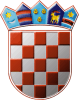 